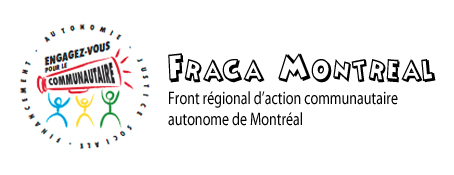 Examples of motions to adopt – support for facilitating discussions within your democratic structures.Motion to adopt – for your AGMWhereas the demands of the campaign “Commit to the Community Sector/ Engagez-vous pour le communautaire” regarding funding and recognition of community groups are vital;Whereas having a strong representation of Montréal community groups at the September 27th action is an important goal;There is a motion to adopt the following:1. (Name of your organization) supports the following demands of the “Commit to the Community Sector” campaign and asks the government to: Improve funding of community groupsReinvest in public and social servicesRecognize the importance of community groups to our society 2. (Name of your organization) shall participate in the unifying action of the campaign in Québec City on September 27th 2017. Motion to adopt – for your Board of DirectorsWhereas the demands of the campaign “Commit to the Community Sector/ Engagez-vous pour le communautaire” regarding funding and recognition of community groups are vital;Whereas the costs needed to organize transportation for the province-wide demo* are significant; Whereas having a strong representation of Montréal community groups at the September 27th action is an important goal;There is a motion to adopt the following:(Name of your organization) commits to contributing (name the amount) to the mobilization fund for the September 27th action of the “Commit to the Community Sector” campaign in Québec City.*Some practical information: a “voyageur” bus costs about $1300.00, which comes to about $25/person. For September 27th, we aim to mobilize around 10 buses and over 500 people. We therefore need to raise $13 000.00.